Nazwa przedmiotu: religiaKlasa: I   (2 lekcje)Data 29.05 i 2.06.20r. Zoom godz. 10.10   id  4557112016    hasło 699926Temat: Pan Jezus posyła nam Ducha Świętego – prezentacja, piosenka.1. W trakcie tej lekcji (cele): Podanie prawdy, że Duch Święty, który jest jedną z Osób Boskich, pomaga nam dobrze żyć. Rozbudzenie modlitewnej prośby do Ducha Świętego o Jego dary. 2. podręcznik s. 132 i 133 (Zoom)3. ZADANIA: wykonaj zadania w podręczniku s. 133 (kto nie ma książki ten narysuje w zeszycie płomień, w którym napisze: Duch Święty to trzecia Osoba Boska oraz notatkę: Duch Święty pomaga mi być dobrym dzieckiem. Święto to nazywamy Zielone Świątki).Zaśpiewaj piosenkę „Duchu Święty przyjdź”
https://www.youtube.com/watch?v=KDPsgIxr8qIModlitwa przed katechezą:

Duchu Święty, który oświecasz serca i umysły nasze, dodaj nam ochoty i zdolności, aby ta nauka była dla nas pożytkiem doczesnym i wiecznym. Przez Chrystusa Pana naszego. Amen                         Symbole Ducha Świętego:
7 DARÓW DUCHA ŚWIĘTEGO: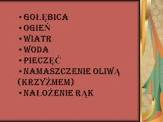 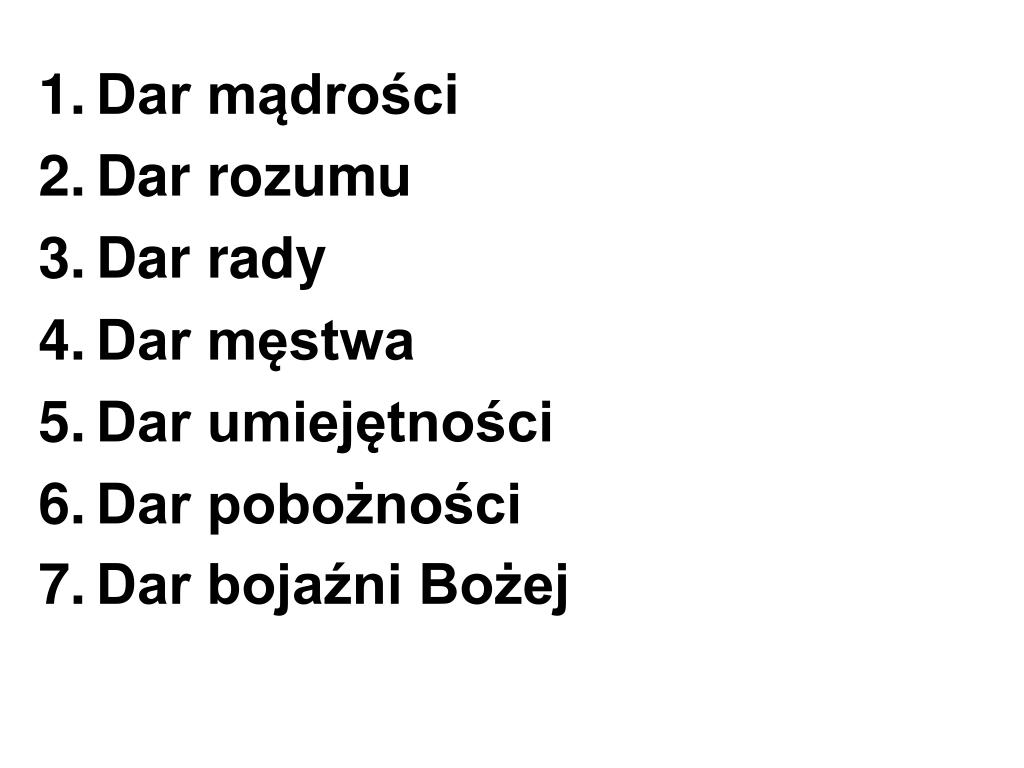 ZADANIE DOMOWE → Modlitwa do Ducha Świętego z prośbą o Jego dary.  
W tym trudnym dla nas wszystkich czasie zachęcam Was do podjęcia modlitwy przez wstawiennictwo Maryi Królowej Majowej i św. Jana Pawła II w intencji chorych, służby zdrowia oraz o zatrzymanie rozprzestrzeniania się epidemii koronawirusa, za cały Kościół święty, papieża, biskupów, kapłanów i za nasze rodziny, a także o deszcz. Czego będziesz potrzebować do tej lekcji?1.	smartfon2.	laptop/komputer3.	podręcznik, zeszyt i coś do pisania4.	dostęp do Internetu i przeglądarki internetowej5.	ewentualnie wsparcie rodzeństwa lub innego członka rodziny, który zna pomoże Ci w obsłudze sprzętu i InternetuZAKRES REALIZACJI PODSTAWY PROGRAMOWEJ: Rozwijanie poznania wiary. Przedstawienie podstawowych prawd wiary. Wychowanie dożycia we wspólnocie. Kształtowanie świadomości przynależenia do Kościoła. Zapoznanie z biblijnym opisem Zesłania Ducha Świętego. Wyjaśnienie symboli Ducha św. i wskazanie na skutki Jego działania w człowieku.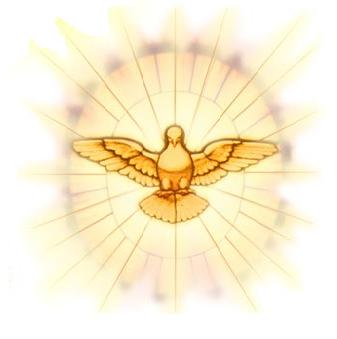 